2024 - 2025 Competition Team Commitment LetterATTENDANCE Attendance at every class and rehearsal is mandatory. I understand that the only acceptable excuse for absence is illness or mandatory school events. If I am injured and able to attend practice, I will attend classes to stay current with the choreography. In the event I must be absent, I will make every effort to discuss this in advance with my teachers. If there is an emergency or illness and I will be absent, I will notify the team mom. Only 3 unexcused absences are allowed per dance season. Recurring absences may affect my ability to participate in dances, groups or specials. As a member of the team, I understand that attendance at recital, workshops, competitions, and community performances are mandatory. I am also aware that weekend practices will be required.In the event the team is at a convention with Scholarship auditions, I will register and participate. CLASS & STUDIO ETIQUETTEI will come to rehearsals and performances dressed in appropriate dance attire and shoes and prepared to participate fully. Please refer to our dance attire guide for the appropriate information.Hair will be off my face for classes, rehearsals and in the required style for performances. Nails and hair must be in natural colors. The studio has final say on the dancers’ physical appearance onstage. Hair, makeup, nails, accessories, costumes, tights, shoes, and any other visible aspects will be determined by Dynamics Dance Inc.Attitude is everything. I will give 100% each time I dance in practice, rehearsal, and performances. I will complete homework at home, and not spend valuable studio time on homework. I know that others on the team are depending on me to always give my best and I will. I will show respect for all team members and instructors. I will not make negative or hurtful comments about other dancers, their families, or the studio staff. I understand that the studio has a zero-tolerance policy when it comes to harassment of any kind to dancers or teachers. I recognize that as a member of the Competition Team, I am a representative of the studio. I will not embarrass myself, my parents, my studio, my teachers, or my fellow teammates.Social media has become a large part of everyone's life. I will ensure that my comments and pictures always reflect our entire dance family in a positive light. 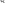 11. I understand I will give up my electronic device to my instructor if I use it excessively or inappropriately during class time. 12. I am aware that if selected to be a part of the Dynamics Dance Competition Team, it is a privilege. I understand that if at any time I disrespect that privilege through my actions or behavior, I may be removed from the competition team.  I know I may not compete as part of another studio or as an independent.13. If I follow these guidelines, I will have a great year and grow as a dancer and person. Please sign and date below acknowledging that you have read and agree to the commitments listed here.  Dancer: _____________________					Parent: ______________________